ZALJUBLJENI ROBOTNaš robot se je zaljubil in zelo si želi priti do svoje robotke. A mu brez tvoje pomoči to ne bo uspelo. Zato mu le pomagaj pri raznih ovirah na poti, da pride po najkrajši poti do nje. Žal pa robotku ne moremo kar reči, da naj gre, ampak mu moramo točno naročiti, vsak korak posebej kako se naj premika. Saj bo počel le tisto kar mu naročimo, tako da pazi kaj mu naročiš.Podana imaš navodila kako se lahko robotek premika s pomočjo znakov, kjer imaš zraven napisano, kaj vsak znak pomeni, torej kam se z določenim znakom premakne. Na črto z znaki napiši kako se naj pomika, da bo prišel do svoje robotke.PREMIKI:_________________________________________________________________Ali je možnih več poti do robotke, v zgornji mreži? Obkroži pravilen odgovor.DA                             NENa podlagi dane poti, v zgornji mreži obkroži kje robot končal svojo pot.PREMIKI: Ali je robot prišel do svoje robotke?        DA                       NEČe si pri prejšnjem vprašanju odgovoril z ne, torej da robot ni prišel do svoje robotke. Spremeni oziroma dodaj zgornje premike, tako da bo do nje prišel in celotno pot zapiši na spodnjo črto.PREMIKI: ________________________________________________________________V spodnji mreži sam nariši ovire, a vseeno pusti odprto pot do robotke. Prav tako si izmisli svoja navodila, kako se bo robotek premikal in kaj bo vse počel. Na koncu napiši še rešitev naloge in si izmenjaj list s sošolcem, da reši tvojo nalogo, ki si si jo izmislil. Ti pa rešiš njegovo.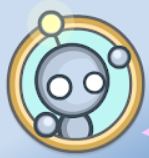 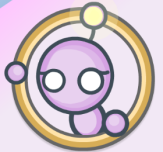 NAPREJNAZAJDESNOLEVO